ROMBLON STATE UNIVERSITY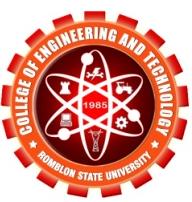 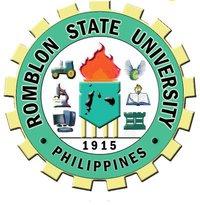 College of Engineering and TechnologyMain Campus, Odiongan, Province of RomblonINDIVIDUAL ASSIGNMENT #2CE4113 ENVIRONMENTAL ENGINEERING					Due Date: 10 January 2018Engr. Reynaldo P Ramos, PhD	TOPIC:  The Philippine Environmental Laws and Regulations. This is the identification of the policy, guidelines, laws, ordinances and regulations that currently implemented in the country to have a better understanding of the these regulatory instruments towards environmental protection, preservation,  conservation and management.INSTRUCTION:Identify at least ten (10) environmental laws and regulations passed and implemented in the country.These laws and regulations can be national, local and barangay levels.The following information about these laws and regulations are as follows:Complete title of the law/regulation.Brief description of the main provisions of the law/regulation.Brief description of the main provision for penalties and violations imposed by the law/regulation.Classify them according to: Brown law, Blue law, Green law or combination.  GREEN LAW are mainly for forestry, biodiversity, agriculture; BLUE LAW is for the management of marine/aquatic resources; and BROWN LAW is for land-related protection such as waste management, water/wastewater, air quality and other in-land related water quality protection.Write your answers in your notebook dedicated for Environmental Engineering subject. REMINDER: Similar content/submission or majority of the answers are copied from other classmates will be penalised by “NO POINT/SCORE” for each student.EXAMPLE OF THE MATRIX OR TABLESuggested Sources of Information:Department of Environment and Natural Resourceshttp://www.denr.gov.ph/laws-and-policies.htmlThe Official Gazette of the Philippineshttp://www.officialgazette.gov.ph/Lee, S J, and Anes, M L. (2010). Environmental Science – The Economy of Nature and Ecology of Man, 2nd Edition, Philippines: C & E Publishing, Inc.TitleDescription of the main provisionsYear/Month Passed/Approved or ImplementedProvision for Penalty/ViolationClassificationExample:Republic Act #7160The Local Government CodeThe code devolves to the local government units (LGU) the functions which are being performed by line agencies of the Executive Department. Section 17. Basic Services and Facilities, item (b) (ii). Pursuant to national policies and subject to supervision, control and review of the DENR, implementation of community-based forestry projects which include integrated social forestry programs and similar projects; management and control of communal forests with an area not exceeding fifty (50) sq km; establishment of tree parks, greenbelts, and similar forest development projects1991October 10Book IVTitle 1. Penal Provision(Note: List down the appropriate provision if it is applicable; Otherwise, just mention the Section and title)Identify penalties for violation if applicableCombination of green, brown, and blue